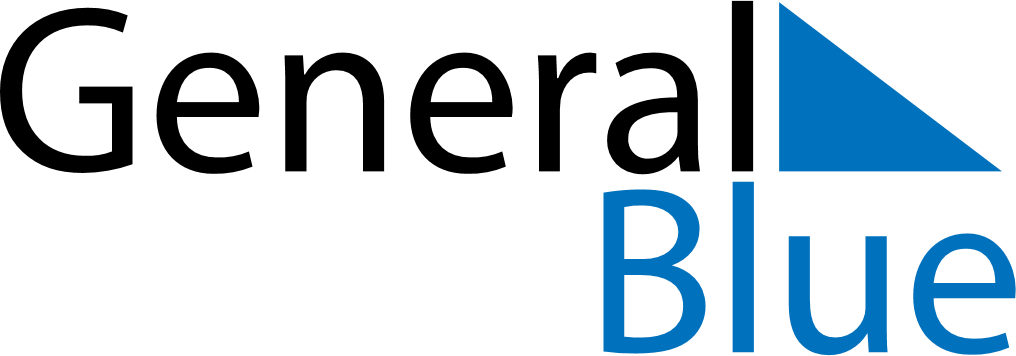 March 2019March 2019March 2019March 2019VenezuelaVenezuelaVenezuelaMondayTuesdayWednesdayThursdayFridaySaturdaySaturdaySunday1223456789910CarnivalShrove Tuesday11121314151616171819202122232324Saint Joseph2526272829303031